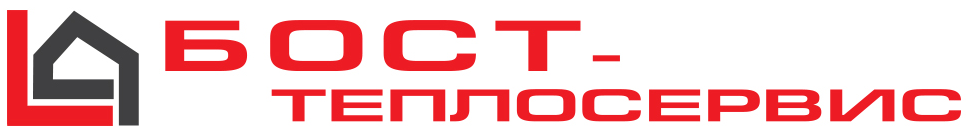 Твердотопливные котлы Kamen  - 4 года гарантии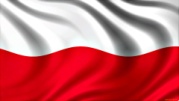 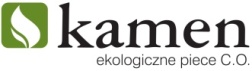 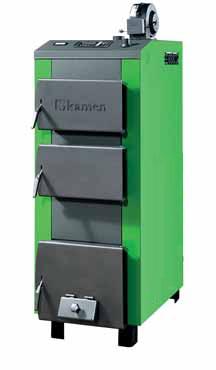 W – KOMFORT с механическим регулятором тяги (2 года гарантии)W – KOMFORT с механическим регулятором тяги (2 года гарантии)W – KOMFORT с механическим регулятором тяги (2 года гарантии)W – KOMFORT с механическим регулятором тяги (2 года гарантии)W – KOMFORT с механическим регулятором тяги (2 года гарантии)W – KOMFORT с механическим регулятором тяги (2 года гарантии)W – KOMFORT с механическим регулятором тяги (2 года гарантии)W – KOMFORT с механическим регулятором тяги (2 года гарантии)W – KOMFORT с механическим регулятором тяги (2 года гарантии)W – KOMFORT с механическим регулятором тяги (2 года гарантии)МодельМощность котла (кВт)Мощность котла (кВт)Отапливаемая площадь (м²)Диаметр дымохода (мм)Диаметр дымохода (мм)Вес котла (кг)Вес котла (кг)Цена в ЕвроЦена в ЕвроW - 101010до 100190190215215685,00685,00W – 131313100 – 130200200240240755,00755,00W – 171717130 – 160210210255255835,00835,00W – 222222190 – 220220220285285945,00945,00W - 282828220 – 2702202203153151015,001015,00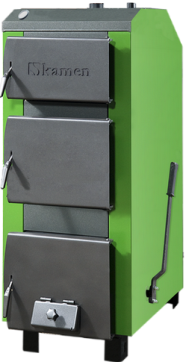 DREMAX – Увеличенная камера сгорания (поленья длиной 450 – ) контролер управления циркуляционными насосами отопления и ГВС, вентиляторомDREMAX – Увеличенная камера сгорания (поленья длиной 450 – ) контролер управления циркуляционными насосами отопления и ГВС, вентиляторомDREMAX – Увеличенная камера сгорания (поленья длиной 450 – ) контролер управления циркуляционными насосами отопления и ГВС, вентиляторомDREMAX – Увеличенная камера сгорания (поленья длиной 450 – ) контролер управления циркуляционными насосами отопления и ГВС, вентиляторомDREMAX – Увеличенная камера сгорания (поленья длиной 450 – ) контролер управления циркуляционными насосами отопления и ГВС, вентиляторомDREMAX – Увеличенная камера сгорания (поленья длиной 450 – ) контролер управления циркуляционными насосами отопления и ГВС, вентиляторомDREMAX – Увеличенная камера сгорания (поленья длиной 450 – ) контролер управления циркуляционными насосами отопления и ГВС, вентиляторомDREMAX – Увеличенная камера сгорания (поленья длиной 450 – ) контролер управления циркуляционными насосами отопления и ГВС, вентиляторомDREMAX – Увеличенная камера сгорания (поленья длиной 450 – ) контролер управления циркуляционными насосами отопления и ГВС, вентиляторомDREMAX – Увеличенная камера сгорания (поленья длиной 450 – ) контролер управления циркуляционными насосами отопления и ГВС, вентиляторомМодельМодельМощность котла (кВт)Отапливаемая площадь (м²)Отапливаемая площадь (м²)Диаметр дымохода (мм)Диаметр дымохода (мм)Вес котла (кг)Цена в ЕвроЦена в ЕвроDREMAX – 16 DREMAX – 16 16до 150до 1501701702301200,001200,00DREMAX – 20DREMAX – 2020150 – 200150 – 2002002002451300,001300,00DREMAX – 26DREMAX – 2616200 – 260200 – 2602102102601365,001365,00DREMAX – 32DREMAX – 3232250 – 320250 – 3202502502801500,001500,00DREMAX – 40 DREMAX – 40 40320 - 400320 - 4002802802952055,002055,00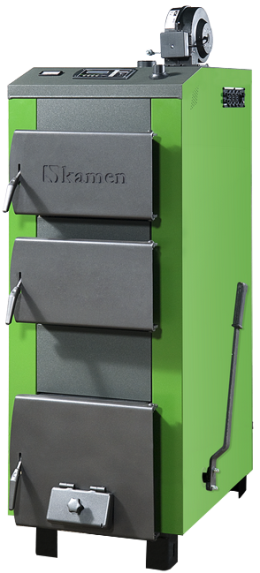 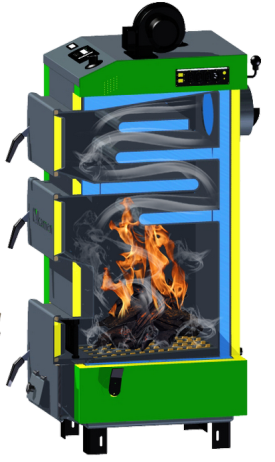 WG STANDART  с вентилятором и контролером (управление циркуляционными насосами отопления и ГВС)WG STANDART  с вентилятором и контролером (управление циркуляционными насосами отопления и ГВС)WG STANDART  с вентилятором и контролером (управление циркуляционными насосами отопления и ГВС)WG STANDART  с вентилятором и контролером (управление циркуляционными насосами отопления и ГВС)WG STANDART  с вентилятором и контролером (управление циркуляционными насосами отопления и ГВС)WG STANDART  с вентилятором и контролером (управление циркуляционными насосами отопления и ГВС)WG STANDART  с вентилятором и контролером (управление циркуляционными насосами отопления и ГВС)WG STANDART  с вентилятором и контролером (управление циркуляционными насосами отопления и ГВС)WG STANDART  с вентилятором и контролером (управление циркуляционными насосами отопления и ГВС)WG STANDART  с вентилятором и контролером (управление циркуляционными насосами отопления и ГВС)МодельМодельМощность котла (кВт)Отапливаемая площадь (м²)Отапливаемая площадь (м²)Диаметр дымохода (мм)Диаметр дымохода (мм)Вес котла (кг)Вес котла (кг)Цена в ЕвроWG – 8WG – 88до 80до 80190190200200940,00WG – 10WG – 101080 – 9080 – 90190190220220970,00WG – 13WG – 131390 – 12090 – 1202002002452451040,00WG – 17WG – 1717120 – 140120 – 1402102102602601175,00WG – 19WG – 1919140 – 170140 – 1702102102752751245,00WG – 22WG – 2222170 – 200 170 – 200 2202202902901295,00WG – 28WG – 2828200 – 230200 – 2302202203203201365,00WG – 32WG – 3232230 – 250230 – 2502402403553551485,00WG – 36WG – 3636250 – 280250 – 2802402403953951686,00WG – 40WG – 4040280 – 320280 – 3202502504254251995,00WG – 50WG – 5050320 – 440320 – 4402502505705702455,00WG – 60WG – 6060500 – 600500 – 6002802806506503647,00WG – 70WG – 7070600 – 700600 – 7002802807607604212,00WG – 80WG – 8080700 – 800 700 – 800 2802808708704777,00WG – 90WG – 9090800 – 900800 – 900280280100010005470,00WG – 100WG – 100100900 – 1000900 – 1000330330117011706163,00WG – 125WG – 1251251000 – 12501000 – 1250330330135013507330,00WG – 150WG – 1501501250 – 15001250 – 1500330330155015508497,00WG – 175WG – 1751751500 – 17501500 – 1750330330185018509630,00WG – 200WG – 2002001750 – 2000 1750 – 2000 3303302150215010765,00WG – 250WG – 2502502000 – 25002000 – 25003303302700270012035,00WG – 300WG – 3003002500 – 30002500 – 30003803803200320013954,00WG – 400WG – 4004003000 – 40003000 – 40003803803600360019735,00